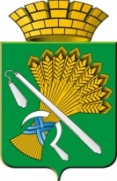 АДМИНИСТРАЦИЯ КАМЫШЛОВСКОГО ГОРОДСКОГО ОКРУГАП О С Т А Н О В Л Е Н И Еот __.08.2022  N __Об утверждении Порядка выдачи разрешений на выполнение авиационных работ, парашютных прыжков, демонстрационных полётов беспилотных воздушных судов (за исключением полетов беспилотных воздушных судов с максимальной взлетной массой менее 0,25 кг), подъем привязных аэростатов над населенным пунктом Камышловского городского округа, а также посадку (взлет) на площадки, расположенные в границах населенного пункта Камышловского городского округа, сведения о которых не опубликованы в документах аэронавигационной информации» В соответствии с Протестом Свердловской транспортной прокуратуры от 10.08.2022 № 02-05-2022 на постановление администрации Камышловского городского округа от 30.12.2019 № 1133, Воздушным кодексом Российской Федерации, Федеральным законом от 06 октября 2003 г. № 131-ФЗ «Об общих принципах организации местного самоуправления в Российской Федерации», Федеральными правилами использования воздушного пространства Российской Федерации, утвержденными Постановлением Правительства Российской Федерации от 11 марта 2010 г. № 138, Федеральными авиационными правилами «Организация планирования использования воздушного пространства Российской Федерации», утвержденными Приказом Минтранса Российской Федерации от 16 января 2012 г. № 6, Постановлением Правительства Российской Федерации от 03.02.2020 № 74 «О внесении изменений в Федеральные правила использования воздушного пространства Российской Федерации», руководствуясь Уставом Камышловского городского округа, администрация Камышловского городского округаПОСТАНОВЛЯЕТ:1. Утвердить «Порядок выдачи разрешений на выполнение авиационных работ, парашютных прыжков, демонстрационных полетов беспилотных воздушных судов (за исключением полетов беспилотных воздушных судов с максимальной взлетной массой менее 0,25 кг), подъем привязных аэростатов над населенным пунктом Камышловского городского округа, а также посадку (взлет) на площадки, расположенные в границах населенного пункта Камышловского городского округа, сведения о которых не опубликованы в документах аэронавигационной информации» (прилагается).2. Признать утратившим силу постановление администрации Камышловского городского округа от 30.12.2019 № 1133 «Об утверждении Порядка выдачи разрешений на выполнение авиационных работ, парашютных прыжков, демонстрационных полетов воздушных судов, полетов беспилотных летательных аппаратов, подъем привязных аэростатов над населенным пунктом Камышловского городского округа, а также посадку (взлет) на площадки, расположенные в границах населенного пункта Камышловского городского округа, сведения о которых не опубликованы в документах аэронавигационной информации».3. Опубликовать настоящее Постановление в газете «Камышловские известия» и разместить на официальном сайте Камышловского городского округа.4. Контроль за исполнением настоящего постановления оставляю за собой.ГлаваКамышловского городского округа                         	       А. В. ПоловниковУтвержденПостановлением администрацииКамышловского городского округаот __ ___2022 г. № __ПОРЯДОК выдачи разрешений на выполнение авиационных работ, парашютных прыжков, демонстрационных полётов беспилотных воздушных судов (за исключением полетов беспилотных воздушных судов с максимальной взлетной массой менее 0,25 кг), подъем привязных аэростатов над населенным пунктом Камышловского городского округа, а также посадку (взлет) на площадки, расположенные в границах населенного пункта Камышловского городского округа, сведения о которых не опубликованы в документах аэронавигационной информации  I. Общие положения1.1. Настоящий Порядок выдачи разрешений на выполнение авиационных работ, парашютных прыжков, демонстрационных полетов беспилотных воздушных судов (за исключением полетов беспилотных воздушных судов с максимальной взлетной массой менее 0,25 кг), подъем привязных аэростатов над населенным пунктом Камышловского городского округа, а также посадку (взлет) на площадки, расположенные в границах населенного пункта Камышловского городского округа, сведения о которых не опубликованы в документах аэронавигационной информации (далее - Порядок), определяет порядок выдачи разрешений на выполнение авиационных работ, парашютных прыжков, демонстрационных полетов беспилотных воздушных судов (за исключением полетов беспилотных воздушных судов с максимальной взлетной массой менее 0,25 кг), подъем привязных аэростатов над населенным пунктом Камышловского городского округа, а также посадку (взлет) на площадки, расположенные в границах населенного пункта Камышловского городского округа, сведения о которых не опубликованы в документах аэронавигационной информации (далее - Разрешение).1.2. Исполнение требований настоящего Порядка является обязательным для всех физических и юридических лиц независимо от организационно-правовой формы, а также индивидуальных предпринимателей при выполнении авиационных работ, парашютных прыжков, демонстрационных полетов беспилотных воздушных судов (за исключением полетов беспилотных воздушных судов с максимальной взлетной массой менее 0,25 кг), подъем привязных аэростатов над населенным пунктом Камышловского городского округа, а также посадку (взлет) на площадки, расположенные в границах населенного пункта Камышловского городского округа, сведения о которых не опубликованы в документах аэронавигационной информации.1.3. В настоящем Порядке используются следующие термины и определения:а) авиационные работы - работы, выполняемые с использованием полетов гражданских воздушных судов в сельском хозяйстве, строительстве, для охраны окружающей среды, оказания медицинской помощи и других целей, перечень которых устанавливается Министерством транспорта в Российской Федерации;б) аэростат - воздушное судно, подъемная сила которого основана на аэростатическом или одновременно аэростатическом и аэродинамическом принципах;в) полеты беспилотного воздушного судна - полет беспилотного воздушного судна (за исключением полетов беспилотных воздушных судов с максимальной взлетной массой менее 0,25 кг), осуществляемых в пределах прямой видимости в светлое время суток на высотах менее 150 метров от земной или водной поверхности.II. Порядок выдачи разрешений2.1. Получателями Разрешений являются физические лица, юридические лица, индивидуальные предприниматели либо их уполномоченные представители, планирующие выполнение авиационных работ, парашютных прыжков, демонстрационных полетов беспилотных воздушных судов (за исключением полетов беспилотных воздушных судов с максимальной взлетной массой менее 0,25 кг), подъем привязных аэростатов над населенным пунктом Камышловского городского округа, а также посадку (взлет) на площадки, расположенные в границах населенного пункта Камышловского городского округа, сведения о которых не опубликованы в документах аэронавигационной информации, и подавшие заявление в установленном настоящим Порядком порядке (далее - Заявитель).2.2. Заявление подается в письменной форме, с приложением необходимых документов, путем личного обращения Заявителя или его уполномоченного представителя в администрацию Камышловского городского округа либо посредством почтовой связи не позднее чем за 15 рабочих дней до планируемой даты начала выполнения авиационной деятельности. Заявление оформляется на имя главы Камышловского городского округа, после чего глава Камышловского городского округа расписывает заявление на ведущего специалиста администрации Камышловского городского округа (далее – «Специалист администрации»):- место нахождения:624860, г. Камышлов, ул. Свердлова, 41 (кабинет № 8 цокольный этаж).График работы:понедельник - четверг: с 08.00 час. до 17.00 час.;пятница: с 08.00 час. до 16.00 час.;перерыв: с 12.00 час. до 13.00 час.Накануне нерабочих праздничных дней продолжительность рабочего времени сокращена на 1 час.Электронный адрес: kamgo@mail.ru.Номер справочного телефона: 8 (34375) 2-33-32, 2-44-60.2.3. Исчерпывающий перечень документов, подлежащих представлению Заявителем:1) заявление, составленное по форме согласно приложению № 1 к настоящему Порядку, с указанием типа, государственного (регистрационного) опознавательного знака, заводского номера (при наличии) и принадлежности воздушного судна, периода и места выполнения авиационной деятельности;2) документы, удостоверяющие личность гражданина Российской Федерации (подтверждающие полномочия представителя Заявителя, а также удостоверяющие личность представителя Заявителя, в случае если интересы Заявителя представляет представитель Заявителя);3) проект порядка выполнения (по виду деятельности):- авиационных работ либо раздел руководства по производству полетов, включающий в себя особенности выполнения заявленных видов авиационных работ с указанием времени, места, высоты выброски и количества подъемов воздушного судна;- десантирования парашютистов с указанием времени, места, высоты выброски и количества подъемов воздушного судна;- подъемов привязных аэростатов с указанием времени, места, высоты подъема привязных аэростатов в случае осуществления подъема на высоту свыше 50 метров и количества подъема привязных аэростатов;- демонстрационных полетов беспилотных воздушных судов (за исключением полетов беспилотных воздушных судов с максимальной взлетной массой менее 0,25 кг) с указанием времени, места, высоты и количества подъемов воздушного судна; - посадка (взлет) на площадки, расположенные в границах населенного пункта Камышловского городского округа, сведения о которых не опубликованы в документах аэронавигационной информации, с указанием времени, места и количества подъемов (посадок);4) копия свидетельства о государственной регистрации воздушного судна или постановке его на государственный учет;5) копии учредительных документов юридического лица;6) копии документов, удостоверяющих личность граждан, входящих в состав авиационного персонала, допущенного к летной и технической эксплуатации заявленных типов воздушных судов;7) копия медицинского заключения, выданного врачебно-летной экспертной комиссией;8) копия сертификата летной годности (удостоверения о годности к полетам) и занесении воздушного судна в Государственный реестр гражданских воздушных судов Российской Федерации;9) копии документов, подтверждающих обязательное страхование ответственности воздушного судна перед третьими лицами в соответствии со статьей 133 Воздушного кодекса Российской Федерации;10) копии документов, подтверждающих обязательное страхование ответственности эксплуатанта при авиационных работах в соответствии со статьей 135 Воздушного кодекса Российской Федерации в случае выполнения авиационных работ;11) договор с третьим лицом на выполнение заявленных авиационных работ;12) уведомление Управления Федеральной службы безопасности Российской Федерации по Свердловской области отделение в г. Камышлов;13) уведомление муниципального отдела Министерства внутренних дел Российской Федерации «Камышловский» по Свердловской области;14) уведомление Камышловского отдела вневедомственной охраны - филиал федерального государственного казенного учреждения «Управление вневедомственной охраны войск национальной гвардии Российской Федерации по Свердловской области».2.4. Для получения разрешения на выполнение авиационных работ заявителями, относящимися к государственной авиации, предоставляются документы:- заявление на выдачу Разрешения в форме документа на бумажном носителе, оформленное согласно приложению № 1 к настоящему Порядку;- документ, подтверждающий годность заявленного воздушного судна к эксплуатации (выписка из формуляра воздушного судна с записью о годности к эксплуатации);- положение об организации парашютно-десантной службы на базе Заявителя (по согласованию);- проект порядка выполнения подъемов привязных аэростатов с указанием времени, места, высоты подъема привязных аэростатов в случае осуществления подъемов на высоту свыше 50 метров.Бланк заявления Заявитель может получить при личном обращении в Администрацию Камышловского городского округа. Электронная форма бланка размещена на официальном сайте Камышловского городского округа в разделе «Муниципальные услуги» по ссылке http://gorod-kamyshlov.ru/services/Заявление и прилагаемые документы могут быть представлены (направлены) Заявителем на бумажных носителях одним из следующих способов:- лично (лицом, действующим от имени Заявителя, на основании доверенности);- заказным почтовым отправлением с уведомлением о вручении.2.5. Предоставление документов, указанных в подпунктах 5 - 11 пункта 2.3 настоящего Порядка, не требуется при выполнении работ на сверхлегком пилотируемом гражданском воздушном судне с максимальной взлетной массой менее 0,25 кг. Кроме того, пользователи воздушного пространства имеют права выполнять без разрешения на использование воздушного пространства визуальные полеты беспилотных воздушных судов с максимальной взлетной массой до 30 кг, осуществляемых в пределах прямой видимости в светлое время суток на высотах менее 150 метров от земной или водной поверхности:а) вне диспетчерских зон аэродромов гражданской авиации, районов аэродромов (вертодромов)государственной и экспериментальной авиации, запретных зон, зон ограничения полетов, специальных зон, воздушного пространства над местами проведения публичных мероприятий, официальных спортивных соревнований, а также охранных мероприятий, проводимых в соответствии с Федеральным законом»О государственной охране»;б) на удалении не менее 5 км от контрольных точек неконтролируемых аэродромов и посадочных площадок. Заявитель предоставляет копию документа, подтверждающего технические характеристики воздушного судна (паспорт, формуляр или руководство пользователя воздушного судна с указанием его максимальной взлетной массы (массы конструкции)).2.6. Представляемые копии документов должны быть заверены в установленном порядке.2.7. По результатам рассмотрения Заявления Специалист администрации принимает решение о выдаче разрешений на выполнение авиационных работ, парашютных прыжков, демонстрационных полетов беспилотных воздушных судов(за исключением полетов беспилотных воздушных судов с максимальной взлетной массой менее 0,25 кг), подъем привязных аэростатов над населенным пунктом Камышловского городского округа, а также посадку (взлет) на площадки, расположенные в границах населенного пункта Камышловского городского округа, сведения о которых не опубликованы в документах аэронавигационной информации, либо об отказе в выдаче Заявителю.Регистрацию, оформление, уведомление о выдаче Разрешения и решения осуществляет Специалист администрации. Разрешение и решение об отказе в выдаче Разрешения заверяется подписью главы Камышловского городского округа.2.8. Разрешение оформляется в соответствии с приложением № 2 к настоящему Порядку и выдается на срок, указанный в заявлении.2.9. Решение об отказе в выдаче Разрешения оформляется на бланке по форме согласно приложению № 3 к настоящему Порядку.2.10. Решение о выдаче Разрешения либо об отказе в выдаче Разрешения выдается Заявителю либо его уполномоченному представителю под роспись или направляется почтовым отправлением в срок не позднее 5 рабочих дней с момента поступления заявления Специалисту администрации. Информация о выдаче Разрешения вносится в журнал учета выданных разрешений согласно приложению № 4.2.11. В Разрешении указываются:1) наименование органа, выдавшего Разрешение;2) наименование, почтовый адрес и сведения о государственной регистрации Заявителя - юридического лица; фамилия, имя, отчество, адрес места жительства и данные документа, удостоверяющего личность Заявителя - физического лица (индивидуального предпринимателя);3) тип, государственный регистрационный (опознавательный) знак, заводской номер (при наличии) и принадлежность воздушного судна;4) вид деятельности по использованию воздушного пространства;5) период использования воздушного пространства;6) срок действия Разрешения;7) регистрационный номер Разрешения и дата его выдачи.2.12. Основанием для отказа в выдаче Разрешения является одно из следующих условий:1) подача заявления с нарушением требований, установленных пунктами 2.2 и пунктом 2.3 настоящего Порядка;2) отсутствие документов, указанных в пункте 2.3 настоящего Порядка;3) истечение сроков действия документов, указанных в пункте 2.3 настоящего Порядка;4) нарушение срока подачи заявления;5) предоставление Заявителем недостоверных сведений;6) авиационную деятельность Заявитель планирует выполнять за пределами Камышловского городского округа.2.13. Копия Разрешения представляется пользователем воздушного пространства в Екатеринбургский зональный центр единой системы организации воздушного движения.2.14. Запрещается выполнение авиационных работ, парашютных прыжков, демонстрационных полетов беспилотных воздушных судов (за исключением полетов беспилотных воздушных судов с максимальной взлетной массой менее 0,25 кг), подъем привязных аэростатов над населенным пунктом Камышловского городского округа, а также посадку (взлет) на площадки, расположенные в границах населенного пункта Камышловского городского округа, сведения о которых не опубликованы в документах аэронавигационной информации, без разрешения зонального центра Единой системы организации воздушного движения Российской Федерации на использование воздушного пространства и разрешения, выдаваемого в порядке, установленном настоящим Порядком.III. Досудебный (внесудебный) порядок обжалования решений и действий (бездействия) органа, выдающего Разрешение, его должностных лиц и государственных гражданских служащих, а также решений и действий (бездействия) многофункционального центра 3.1. Заявитель имеет право на обжалование действий (бездействия) Специалиста администрации Камышловского городского округа, предоставляющего услугу, в соответствии с Настоящим порядком, и на решения, принятые в ходе предоставления услуги, в том числе в следующих случаях:1) нарушение срока регистрации запроса о предоставлении услуги, запроса, указанного в статье 15.1 Федерального закона № 210-ФЗ;2) нарушение срока выдачи Разрешения;3) требование у заявителя документов или информации либо осуществления действий, представление или осуществление которых не предусмотрено нормативными правовыми актами Российской Федерации, нормативными правовыми актами субъектов Российской Федерации, муниципальными правовыми актами для предоставления разрешений на выполнение авиационных работ, парашютных прыжков, демонстрационных полетов беспилотных воздушных судов (за исключением полетов беспилотных воздушных судов с максимальной взлетной массой менее 0,25 кг), подъем привязных аэростатов над населенным пунктом Камышловского городского округа, а также посадку (взлет) на площадки, расположенные в границах населенного пункта Камышловского городского округа, сведения о которых не опубликованы в документах аэронавигационной информации.4) отказ в приеме документов, предоставление которых предусмотрено нормативными правовыми актами Российской Федерации, нормативными правовыми актами субъектов Российской Федерации, муниципальными правовыми актами для предоставления услуги, у заявителя;5) отказ в предоставлении услуги, если основания отказа не предусмотрены федеральными законами и принятыми в соответствии с ними иными нормативными правовыми актами Российской Федерации, законами и иными нормативными правовыми актами субъектов Российской Федерации, муниципальными правовыми актами;6) затребование с заявителя при предоставлении услуги платы, не предусмотренной нормативными правовыми актами Российской Федерации, нормативными правовыми актами субъектов Российской Федерации, муниципальными правовыми актами;7) отказ органа, предоставляющего услугу, должностного лица органа, предоставляющего услугу, предусмотренных частью 1.1 статьи 16 Федерального закона №210-ФЗ, в исправлении допущенных ими опечаток и ошибок в выданных в результате предоставления услуги документах либо нарушение установленного срока таких исправлений.8) нарушение срока или порядка выдачи документов по результатам предоставления услуги;9) приостановление предоставления услуги, если основания приостановления не предусмотрены федеральными законами и принятыми в соответствии с ними иными нормативными правовыми актами Российской Федерации, законами и иными нормативными правовыми актами субъектов Российской Федерации, муниципальными правовыми актами;10) требование у заявителя при предоставлении услуги, в соответствии с настоящим Порядком, документов или информации, отсутствие и (или) недостоверность которых не указывались при первоначальном отказе в приеме документов, необходимых для предоставления услуги, либо в предоставлении услуги, за исключением случаев, предусмотренных пунктом 4 части 1 статьи 7 Федерального закона № 210-ФЗ.3.2. Жалоба на действие (бездействие) в письменной форме направляется:1) почтовым отправлением на адрес администрации Камышловского городского округа: 624860, Свердловская область, г. Камышлов, ул. Свердлова, 41;2) с использованием сети Интернет на электронный адрес администрации Камышловского городского округа: kamgo@mail.ru;3) с использованием официального сайта Камышловского городского округа в сети «Интернет» http://gorod-kamyshlov.ru/ ;4) на личном приеме в администрации Камышловского городского округа по адресу: 624860, Свердловская область, г. Камышлов, ул. Свердлова, 41;При себе необходимо иметь документ, удостоверяющий личность.Жалоба подается на имя главы Камышловского городского округа - при обжаловании в ходе предоставления услуги по выдаче разрешений на выполнение авиационных работ, парашютных прыжков, демонстрационных полетов беспилотных воздушных судов (за исключением полетов беспилотных воздушных судов с максимальной взлетной массой менее 0,25 кг), подъем привязных аэростатов над населенными пунктами Камышловского городского округа, а также посадку (взлет) на площадки, расположенные в границах населенного пункта Камышловского городского округа, сведения о которых не опубликованы в документах аэронавигационной информации.3.3. Прием жалоб, подаваемых на имя главы Камышловского городского округа производится:от юридических и физических лиц - в администрации Камышловсккого городского округа по адресу: 624860, Свердловская область, г. Камышлов, ул. Свердлова, 41, телефон 8 (34375) 2-33-32; время приема заявителей: с понедельника по пятницу - понедельник - четверг: с 08.00 час. до 17.00 час.; пятница: с 08.00 час. до 16.00 час.; перерыв: с 12.00 час. до 13.00 час.3.4. Жалоба должна содержать:Наименование органа, предоставляющего услугу, должностного лица, ответственного специалиста, решения или действия (бездействие) которых обжалуются;фамилию, имя, отчество (при наличии), сведения о месте жительства заявителя - физического лица либо наименование, сведения о местонахождении заявителя - юридического лица, а также номер (номера) контактного телефона (при наличии), адрес (адреса) электронной почты (при наличии) и почтовый адрес, по которым должен быть направлен ответ заявителю;сведения об обжалуемых решениях и действиях (бездействии) главы Камышловского городского округа, доводы, на основании которых заявитель не согласен с решением и действиями (бездействием) специалиста администрации Камышловского городского округа, заявителем могут быть представлены документы (при наличии), подтверждающие доводы заявителя, либо их копии.3.5. В соответствии с законодательством Российской Федерации в случае подачи жалобы при личном приеме заявитель представляет документ, удостоверяющий его личность.Если жалоба подается через представителя заявителя, также представляется документ, подтверждающий полномочия на осуществление действий от имени заявителя. В качестве документа, подтверждающего полномочия на осуществление действий от имени заявителя, может быть представлена:оформленная в соответствии с законодательством Российской Федерации доверенность (для физических лиц);оформленная в соответствии с законодательством Российской Федерации доверенность, подписанная руководителем организации заявителя или уполномоченным этим руководителем лицом и заверенная печатью организации (для юридических лиц);копия решения о назначении или об избрании, либо приказ о назначении физического лица на должность, в соответствии с которым такое физическое лицо обладает правом действовать от имени заявителя без доверенности.3.6. Жалоба, поступившая в администрацию Камышловского городского округа, подлежит регистрации не позднее следующего рабочего дня со дня ее поступления.По результатам рассмотрения жалобы глава Камышловского городского округа принимает решение об удовлетворении жалобы либо об отказе в ее удовлетворении:в срок не более 15 рабочих дней со дня ее регистрации, если более короткие сроки не установлены нормативными правовыми актами администрации Камышловского городского округа;В случае обжалования отказа в приеме документов от заявителя, либо в исправлении допущенных опечаток и ошибок или в случае обжалования заявителем нарушения установленного срока таких исправлений - в течение пяти рабочих дней со дня регистрации жалобы.В случае установления в ходе или по результатам рассмотрения жалобы признаков состава административного правонарушения или преступления должностное лицо, работник, наделенные полномочиями по рассмотрению жалоб незамедлительно направляют имеющиеся материалы в органы прокуратуры.3.7. В удовлетворении жалобы может быть отказано в следующих случаях:наличие вступившего в законную силу решения суда, арбитражного суда по жалобе о том же предмете и по тем же основаниям;подача жалобы лицом, полномочия которого не подтверждены в порядке, установленном законодательством Российской Федерации;наличие решения по жалобе, принятого ранее в отношении того же заявителя и по тому же предмету жалобы.3.8. Жалоба может быть оставлена без ответа в следующих случаях:наличие в жалобе нецензурных либо оскорбительных выражений, угроз жизни, здоровью и имуществу должностного лица, а также членов его семьи;отсутствие возможности прочитать какую-либо часть текста жалобы, фамилию, имя, отчество (при наличии) и (или) почтовый адрес заявителя, указанных в жалобе.3.9. В ответе по результатам рассмотрения жалобы указываются:наименование органа администрации Камышловского городского округа, предоставляющего муниципальную услугу, рассмотревшего жалобу, должность, фамилия, имя, отчество (при наличии) его должностного лица, принявшего решение по жалобе;сведения о должностном лице, решение или действия (бездействие) которого обжалуются;фамилия, имя, отчество (при наличии) или наименование заявителя;основания для принятия решения по жалобе;принятое по жалобе решение;сроки устранения выявленных нарушений, в том числе срок предоставления результата муниципальной услуги, в случае если жалоба признана обоснованной;сведения о порядке обжалования принятого по жалобе решения.3.10. Ответ о результате рассмотрения жалобы направляется заявителю в письменной форме не позднее дня, следующего за днем принятия решения.Ответ о результате рассмотрения жалобы подписывается главой Камышловского городского округа, принявшим решение по итогам рассмотрения жалобы.Не позднее дня, следующего за днем принятия решения, ответ о результате рассмотрения жалобы по желанию заявителя может быть представлен в форме электронного документа, подписанного электронной подписью должностного лица, вид которой установлен законодательством Российской Федерации.3.11. Заявитель имеет право обжаловать решения по жалобе вышестоящим должностным лицам или обжаловать принятое решение в судебном порядке в соответствии с законодательством Российской Федерации.3.12. Заявитель имеет право на получение информации и документов, необходимых для обоснования и рассмотрения жалобы.3.13. Заявители информируются о порядке обжалования решений и действий (бездействия) лиц, ответственных за выдачу Разрешений, посредством размещения информации на стендах в местах предоставления информации, на официальном сайте администрации Камышловского городского округа в информационно-телекоммуникационной сети Интернет.Приложение № 1к Порядку выдачи разрешений на выполнениеавиационных работ, парашютныхпрыжков, демонстрационных полетовбеспилотных воздушных судов (за исключением полетов беспилотных воздушных судов с максимальной взлетной массой менее 0,25 кг), подъем привязных аэростатов над населенным пунктомКамышловского городского округа,а также посадку (взлет) на площадки,расположенные в границах населенногопункта Камышловского городского округа,сведения о которыхне опубликованы в документахаэронавигационной информацииФОРМА ЗАЯВЛЕНИЯ                                                Главе Камышловского городского округа                                 от _________________________________                                         (фамилия, имя, отчество заявителя,                                            с указанием должности заявителя                                 при подаче заявления от юридического лица)                                 _________________________________                                         (данные документа, удостоверяющего                                                 личность физического лица)                                 _____________________________________                                           (полное наименование с указанием                                              организационно-правовой формы                                                         юридического лица)                                 ____________________________________                                        (адрес места жительства/нахождения)                                 телефон: _____________________________,                                 факс: ________________________________,                                 e-mail: _______________________________.Заявлениео выдаче разрешения на выполнение авиационных работ,парашютных прыжков, демонстрационных полетовбеспилотных воздушных судов (за исключением полетов беспилотных воздушных судов с максимальной взлетной массой менее 0,25 кг), подъем привязных аэростатов над населенным пунктомКамышловского городского округа, а также посадку (взлет)на площадки, расположенные в границах населенного пунктаКамышловского городского округа, сведения о которых         не опубликованы в документах аэронавигационной информации    Прошу  выдать  разрешение  на использование воздушного пространства над населенным пунктом Камышловского городского округа для__________________________________________________________________        (вид деятельности по использованию воздушного пространства)с целью: __________________________________________________            (цель проведения запрашиваемого вида деятельности)на воздушном судне: _______________________________________________тип: _____________________________________________________________государственный       (регистрационный)         опознавательный      знак:____заводской номер (при наличии): _____________________________________    Срок  использования  воздушного  пространства  над населенным пунктом Камышловского городского округа:начало: ___________________________________________________________,окончание: ________________________________________________________.   	 Место  использования  воздушного  пространства над населенным пунктом Камышловского городского округа: __________________________.   	 Время  использования  воздушного  пространства над населенным пунктом Камышловского городского округа: __________________________                                               				(ночное/дневное)    Прилагаю   документы,   необходимые  для  выдачи Разрешения: ____________________________________________    	В целях выдачи Разрешения даю согласие на обработку и проверку указанных мною в заявлении персональных данных.   	 Решение  прошу вручить лично в форме документа на бумажном носителе/направить по электронной почте в форме  электронного   документа (нужное подчеркнуть).    	Решение  об  отказе  в  приеме  запроса  и  документов, необходимых для получения  Разрешения,  прошу вручить лично в форме документа на бумажном  носителе/направить  по  электронной  почте  в  форме электронного документа, уведомить по телефону (нужное подчеркнуть).    Решение  об  отказе в получении Разрешения прошу вручить лично в форме документа на бумажном носителе/направить по электронной почте в форме электронного документа, уведомить по телефону (нужное подчеркнуть).________________________ _________________ ________________________  	 (число, месяц, год)              (подпись)              (расшифровка)Приложение № 2Порядку выдачи разрешений на выполнениеавиационных работ, парашютныхпрыжков, демонстрационных полетовбеспилотных воздушных судов (за исключением полетов беспилотных воздушных судов с максимальной взлетной массой менее 0,25 кг), подъем привязных аэростатов над населенным пунктомКамышловского городского округа,а также посадку (взлет) на площадки,расположенные в границах населенногопункта Камышловского городского округа,сведения о которыхне опубликованы в документахаэронавигационной информацииФОРМА РАЗРЕШЕНИЯРазрешениена выполнение авиационных работ, парашютных прыжков,демонстрационных полетов беспилотных воздушных судов (за исключением полетов беспилотных воздушных судов с максимальной взлетной массой менее 0,25 кг), подъем привязных аэростатов над населенным пунктомКамышловского городского округа, а также посадку (взлет)на площадки, расположенные в границах населенного пунктаКамышловского городского округа, сведения о которыхне опубликованы в документах аэронавигационной информации«__»  ________ 20__ г.                                               № _____   	 В соответствии с пунктом 49 Федеральных правил использования воздушного пространства     Российской    Федерации,    утвержденных    Постановлением Правительства  Российской  Федерации  от  11.03.2010  № 138 «Об утверждении Федеральных   правил   использования   воздушного  пространства  Российской Федерации»,   пунктом  40.5  Федеральных  авиационных  правил  «Организация планирования и использования воздушного пространства Российской Федерации», утвержденных   Приказом   Министерства   транспорта   Российской  Федерации от     16.01.2012    №    6,    Порядком выдачи  разрешений на выполнение авиационных работ, парашютных  прыжков,  демонстрационных  полетов  беспилотных воздушных  судов (за исключением полетов беспилотных воздушных судов с максимальной взлетной массой менее 0,25 кг),   подъем  привязных  аэростатов  над населенным  пунктом Камышловского городского округа, а также посадку (взлет) на   площадки,  расположенные  в  границах  населенного  пункта  Камышловского городского   округа,  сведения  о  которых  не  опубликованы  в  документах аэронавигационной  информации»,  утвержденным  постановлением администрации Камышловского городского  округа от  ______ № ______, администрация Камышловского городского  округа  в  лице  Главы  Камышловского городского   округа   разрешает__________________________________________________________________, (наименование юридического лица; фамилия, имя, отчество физического лица)__________________________________________________________________,                    (адрес места нахождения/жительства)свидетельство о государственной регистрации:_________________________________________________________________,                              (серия, номер)данные документа, удостоверяющего личность:_________________________________________________________________,                              (серия, номер)использование  воздушного  пространства над населенным пунктом Камышловского городского округа для:__________________________________________________________________,        (вид деятельности по использованию воздушного пространства)на воздушном судне: _______________________________________________тип: _____________________________________________________________,государственный   регистрационный  (опознавательный/учетно-опознавательный) знак: ____________________________________________,заводской номер (при наличии): _____________________________________.Сроки   использования  воздушного  пространства  над  населенным  пунктомКамышловского городского округа: __________________________________.Ограничения/примечания: __________________________________________.Срок действия разрешения: _________________________________________.________________ ______________ _____________________  	 (должность)     (подпись)        (расшифровка)М.П.Приложение № 3Порядку выдачи разрешений на выполнениеавиационных работ, парашютныхпрыжков, демонстрационных полетовбеспилотных воздушных судов (за исключением полетов беспилотных воздушных судов с максимальной взлетной массой менее 0,25 кг), подъем привязныхаэростатов над населенным пунктомКамышловского городского округа,а также посадку (взлет) на площадки,расположенные в границах населенногопункта Камышловского городского округа,сведения о которыхне опубликованы в документахаэронавигационной информации»ФОРМА РЕШЕНИЯРешение об отказе в выдаче разрешения на выполнение авиационныхработ, парашютных прыжков, демонстрационных полетовбеспилотных воздушных судов (за исключением полетов беспилотных воздушных судов с максимальной взлетной массой менее 0,25 кг), подъем привязных аэростатов над населенным пунктомКамышловского городского округа, а также посадку (взлет)на площадки, расположенные в границах населенного пунктаКамышловского городского округа, сведения о которыхне опубликованы в документах аэронавигационной информации«__» _________ 20__ г.   	 Рассмотрев  заявление  от  «__»  ___________  20__  г. № ___________, в соответствии  с   Порядком выдачи  разрешений на выполнение авиационных работ, парашютных  прыжков,  демонстрационных  полетов  беспилотных воздушных  судов (за исключением полетов беспилотных воздушных судов с максимальной взлетной массой менее 0,25 кг),   подъем  привязных  аэростатов  над населенным  пунктом Камышловского городского округа, а также посадку (взлет) на   площадки,  расположенные  в  границах  населенного  пункта  Камышловского городского   округа,  сведения  о  которых  не  опубликованы  в  документах аэронавигационной  информации»,  утвержденного постановлением администрации Камышловского  городского  округа  от  ____ № ____,  администрация  Камышловского городского  округа  в  лице  главы Камышловского городского   округа   отказывает в выдаче разрешения__________________________________________________________________________________________________________________________ (наименование юридического лица; фамилия, имя, отчество физического лица)в связи с _________________________________________________________            (указывается основание отказа в выдаче разрешения)___________________________________________________________________________________________________________________________________________________________________________________________________________________   __________________   ____________________  (должность)         (подпись)           (расшифровка)Приложение № 4Порядка выдачи разрешений на выполнениеавиационных работ, парашютныхпрыжков, демонстрационных полетовбеспилотных воздушных судов (за исключением полетов беспилотных воздушных судов с максимальной взлетной массой менее 0,25 кг), подъем привязных аэростатов над населенным пунктомКамышловского городского округа,а также посадку (взлет) на площадки,расположенные в границах населенногопункта Камышловского городского округа,сведения о которыхне опубликованы в документахаэронавигационной информацииФОРМА ЖУРНАЛАЖурнал регистрации № _________заявлений по выдаче разрешений на выполнение авиационных работ, парашютных прыжков, демонстрационных полетов беспилотных воздушных судов (за исключением полетов беспилотных воздушных судов с максимальной взлетной массой менее 0,25 кг), подъем привязных аэростатов над населенным пунктом Камышловского городского округа, а также посадку (взлет) на площадки, расположенные в границах населенного пунктаКамышловского городского округа, сведения о которыхне опубликованы в документах аэронавигационной информацииХранить _______ года.Начат: _____________.Окончен: ____________№ п/пРегистрационный номер и дата заявленияЗаявительВид деятельности по использованию воздушного пространстваТип воздушного судна, государственный (регистрационный) опознавательный знак, учетно-опознавательный знак, заводской номер (при наличии)Номер и дата разрешения/решения об отказе в выдаче разрешенияСрок действия разрешенияСведения о получении Разрешения